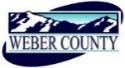 ‘PUBLIC NOTICE is hereby given that the Board of Commissioners of Weber County, Utah will hold a regular commission meeting in the Commission Chambers of the Weber Center, 2380 Washington Boulevard, Ogden, Utah, commencing at 10:00 a.m. on Tuesday, the 30th day of October 2018.The agenda for the meeting consists of the following: A.	Welcome – Commissioner HarveyB. 	Invocation – Courtlan EricksonC.	Pledge of Allegiance – Brooke StewartD.	Thought of the Day – Commissioner JenkinsE. 	Public Comments (please limit comments to 3 minutes)	F.	Consent Items 1.	Request for approval of warrants #1585-1586 and #433368-433649 in the amount of $657,436.91.	2.	Request for approval of purchase orders in the amount of $117,124.37.3.	Request for approval of minutes for the meeting held on October 23, 2018.G.          Action Items              1.	Request for approval of a resolution of the County Commissioners of Weber County appointing a member to the Powder Mountain Water & Sewer Improvement District.	Presenter: Commissioner Harvey	              2.	Request for approval of a resolution of the County Commissioners of Weber County appointing a Weber County Representative and an Alternate Representative for the Utah Counties Indemnity Pool Annual Membership Meeting.	Presenter: Courtlan Erickson              3.	Request for approval of a Local Transportation Funding Agreement to establish terms related to the Hooper City 4700 West project.	Presenter: Brooke Stewart              4.	Request to consider and/or take action on a request to amend the Weber County zone map to rezone approximately 3.0 acres from RE-15 Zone to R-1-1- at approximately 2220 E.  Eastwood Boulevard.	Presenter: Charlie Ewert              5.	Request for approval of the tentative operating and capital budget of Weber County for the 2019 calendar year.		Presenter: Scott ParkeH.	 Presentation		Presentation of the 3rd Quarter Financial Reports.		Presenter: Scott ParkeI.         Public Hearing              1.	Request for a motion to adjourn the public meeting and convene a public hearing.              2.	Public hearing regarding amendments to the operating and capital budget of Weber County for the 2018 calendar year.	Presenter: Scott Parke              3.	Public Comments (please limit comments to 3 minutes)              4.	Request for a motion to adjourn public hearing and reconvene public meeting.              5.	Action on public meeting	I2- Discussion and/or action on amendments to the operating and capital budget of Weber County for the 2018 calendar year.	Presenter: Scott ParkeJ.	 Commissioner CommentsK.	Closed Meeting		Request for a motion for a closed meeting to discuss strategy relating to imminent or ongoing litigation.L.            Adjourn							CERTIFICATE OF POSTINGThe undersigned duly appointed Administrative Assistant in the County Commission Office does hereby certify that the about Notice and Agenda were posted as required by law this 28th day of October 2018._____________________________________________							Shelly HalacyIn compliance with the Americans with Disabilities Act, persons needing auxiliary services for these meetings should call the Weber County Commission Office at 801-399-8406 at least 24 hours prior to the meeting. This meeting is streamed live. To see attached documents online click on highlighted words at: www.co.weber.ut.us/Agenda/index.php For a list of all agendas and attachments: http://www.webercountyutah.gov/Transparency/commission_meetings.php